 Logging onto ESS:Access the Employee Self Service Portal (ESS) by clicking on the following link https://ess.srvusd.net:29295. You can also get there by going to SRVUSD home webpage; clicking on the “Staff Resources” tab on the top of the web site and then clicking on the Employee Self Service (ESS) link.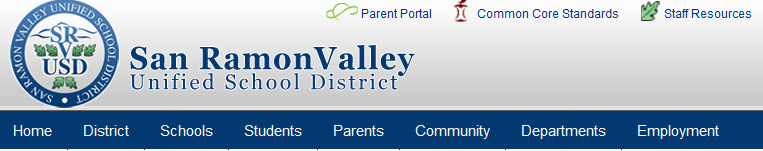 Accessing Employee Self Service - First time userAt the main page, click on “register “ 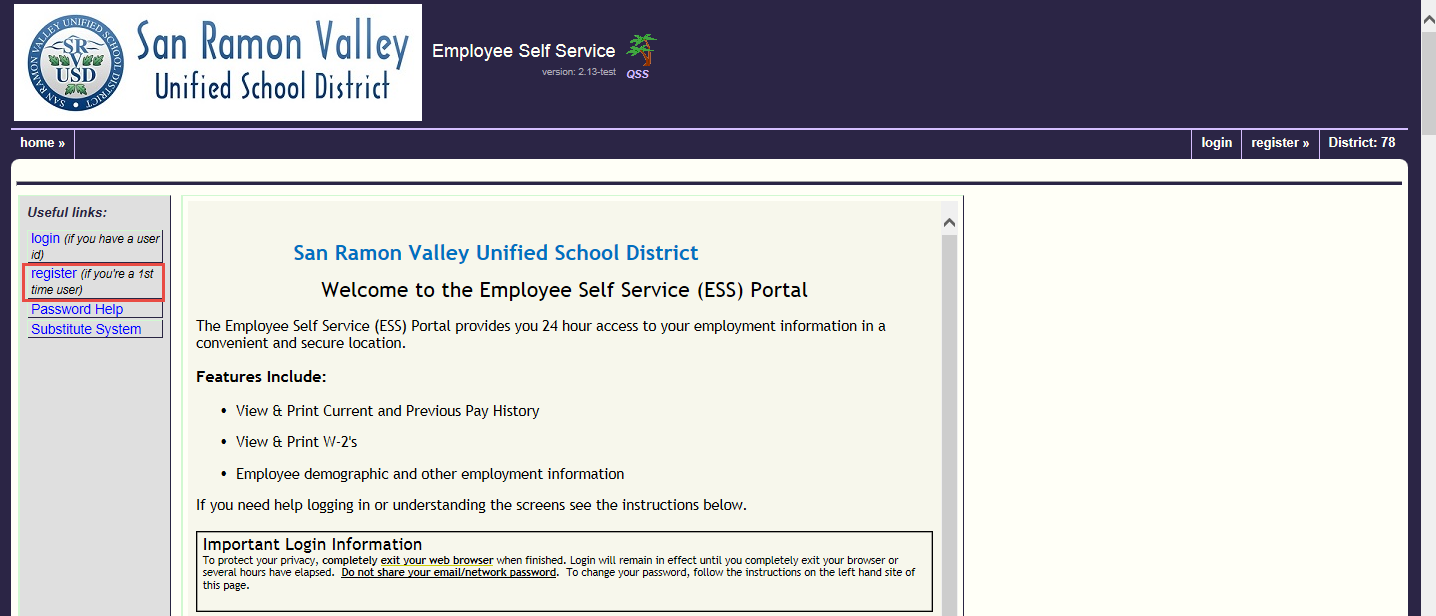 2.) At the Registration Screen, fill in the following fields: 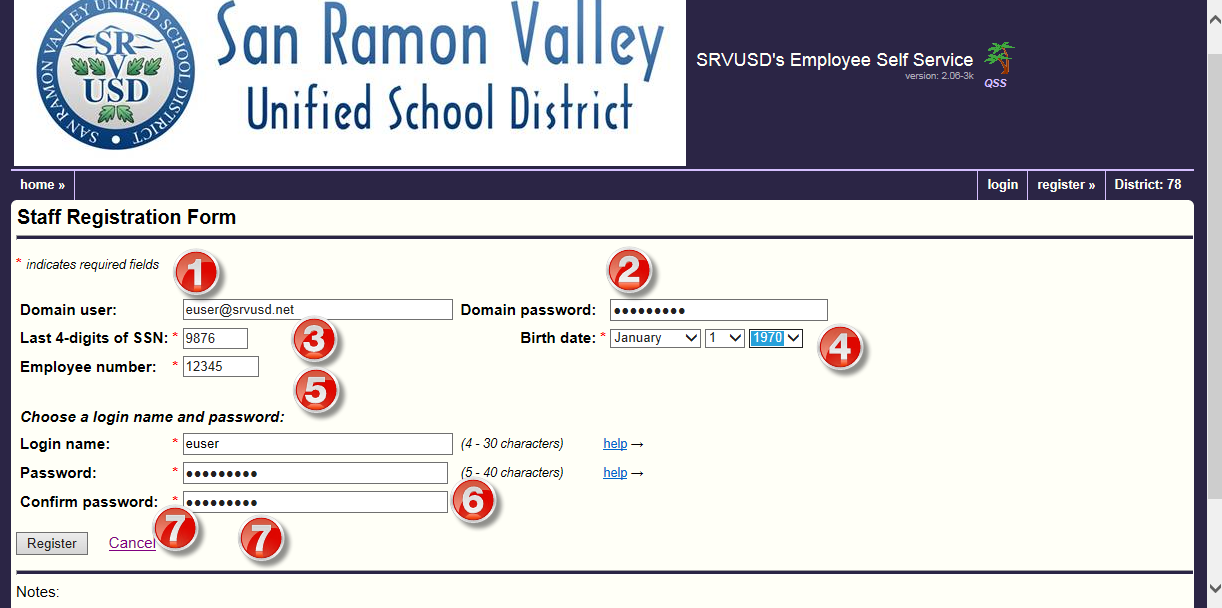 Domain user: enter your district email username or full email account (example: euser or euser@srvusd.net) – do not use site based email extensions i.e. euser@mvhigh.netDomain password: enter your network/email passwordEnter the last 4 digits of your social security numberEnter your birthdateEnter your Employee number: This can be found on the ESS announcement that was sent to your district emailLogin name: prefills automatically with your email name – do not changePassword: automatically fills with your network password – do not change   Click on RegisterAccessing Employee Self Service - Returning user     1.) Now that you have registered, at the main page, click on “login”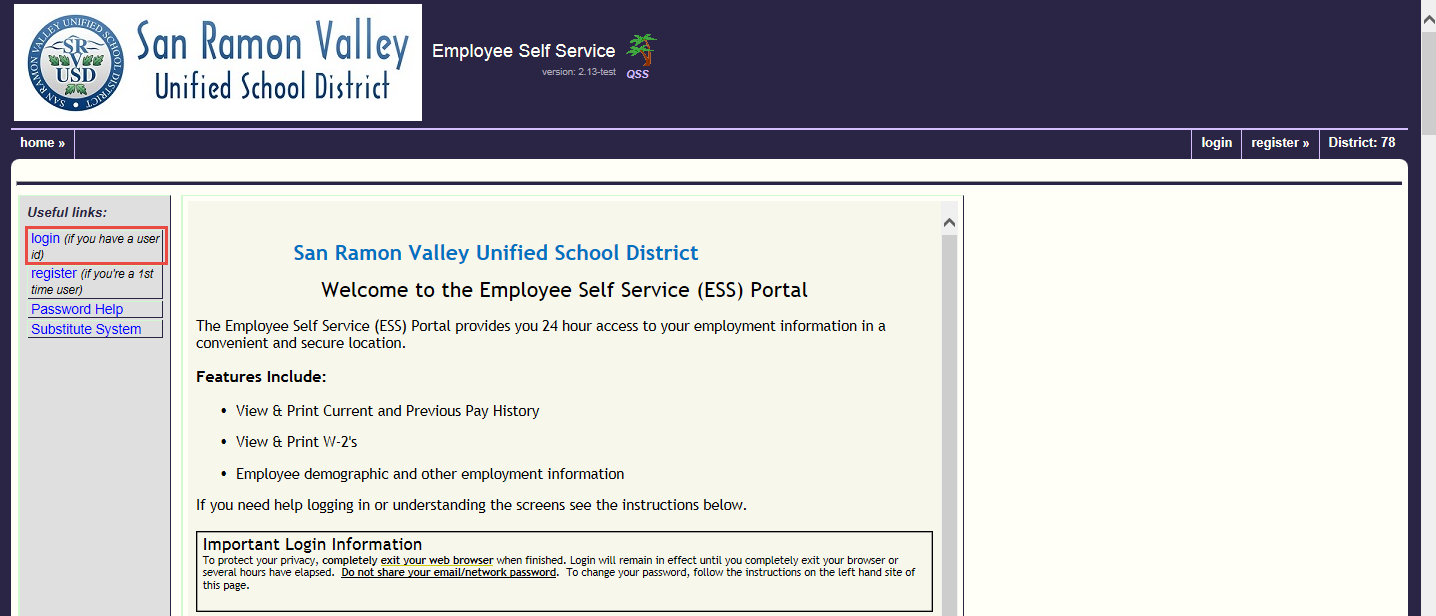 2.) At the Login screen, fill in the following fields: 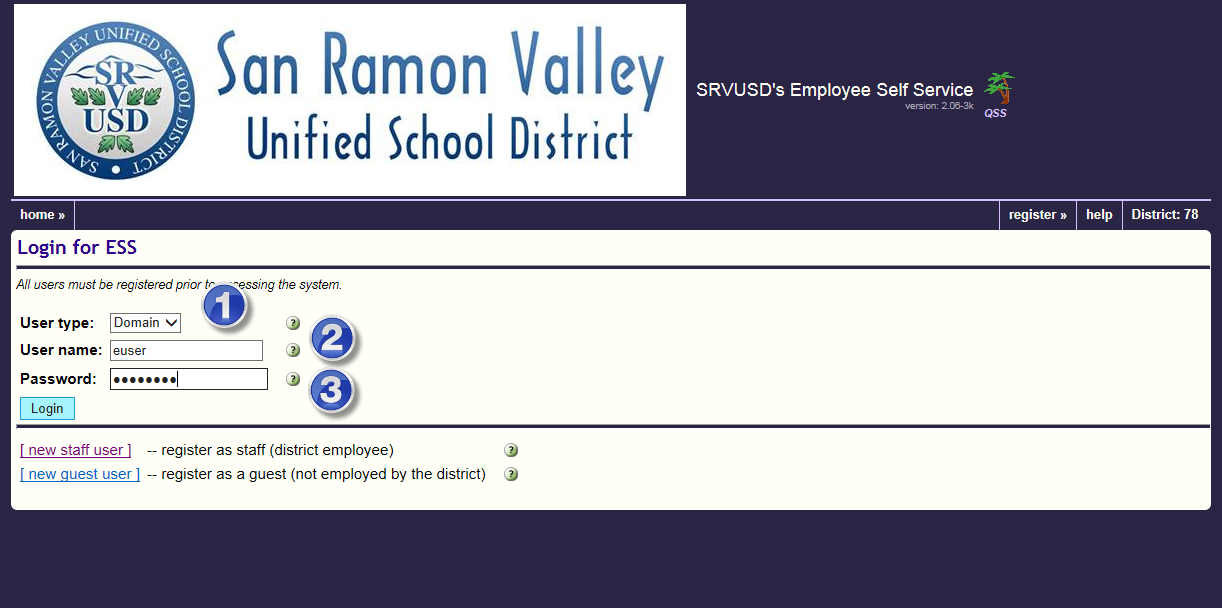 User Type: enter “Domain”User name: enter your email name User password: enter your passwordClick on “Login”Please contact the following departments for questions:QuestionsType of QuestionsDepartmentContact /Staff DirectoryEmail/PasswordTechnologyemailmanager@srvusd.net Pay or W-2 InformationPayroll Representative  – see staff directory http://www.srvusd.net/payrollPersonnel InformationHR Representative  –  see staff directoryhttp://www.srvusd.net/humanresources